Tytuł operacji:Rozbudowa straży OSP w Kruszewie na cele kultury i integracji społecznejNumer wniosku:DN/OW/5/2011Kwota dofinansowania: 297 978,00Realizacja wskaźnika z LSR:Opis operacji:Operacja poprzez rozbudowę strażnicy OSP wpłynęła na rozwój infrastruktury społeczno-kulturalnej oraz przyczyniła się do integracji społecznej. Jakość życia mieszkańców miejscowości Kruszewo uległa poprawie, dzięki stworzonym warunkom do harmonijnego rozwoju lokalnej społeczności.	W skład inwestycji wchodzi:rozbudowa budynku Strażnicy OSP o świetlicę z zapleczem oraz pomieszczenia do ekspozycji zabytkowych pojazdów i sprzętu strażackiego na cele kultury i integracji społecznej, altana grillowa oraz wieża do suszenia węży strażackich.Zmiany poprzez rozbudowę mają to miejsce ożywić wprowadzając dodatkowe funkcje, takie jak:a. świetlica z zapleczem kuchennym i sanitarnym oraz tarasem na wiosenno- letnie imprezy lokalne i spotkania kulturalne;b. ekspozycja zabytkowego sprzętu strażackiego - to zbiór zabytkowych egzemplarzy sprzętu gaśniczego oraz dotychczas zdobytych pucharów i innych nagród przez miejscową jednostkę Ochotniczej Straży Pożarnej w Kruszewie;c. pomieszczenie zabytkowych pojazdów strażackich - ekspozycja zabezpieczona przed bezpośrednim działaniem czynników atmosferycznych; Możliwość zwiedzania przez wszystkich zainteresowanych;d. altana grillowa - miejsce rodzinnych i sąsiedzkich spotkań;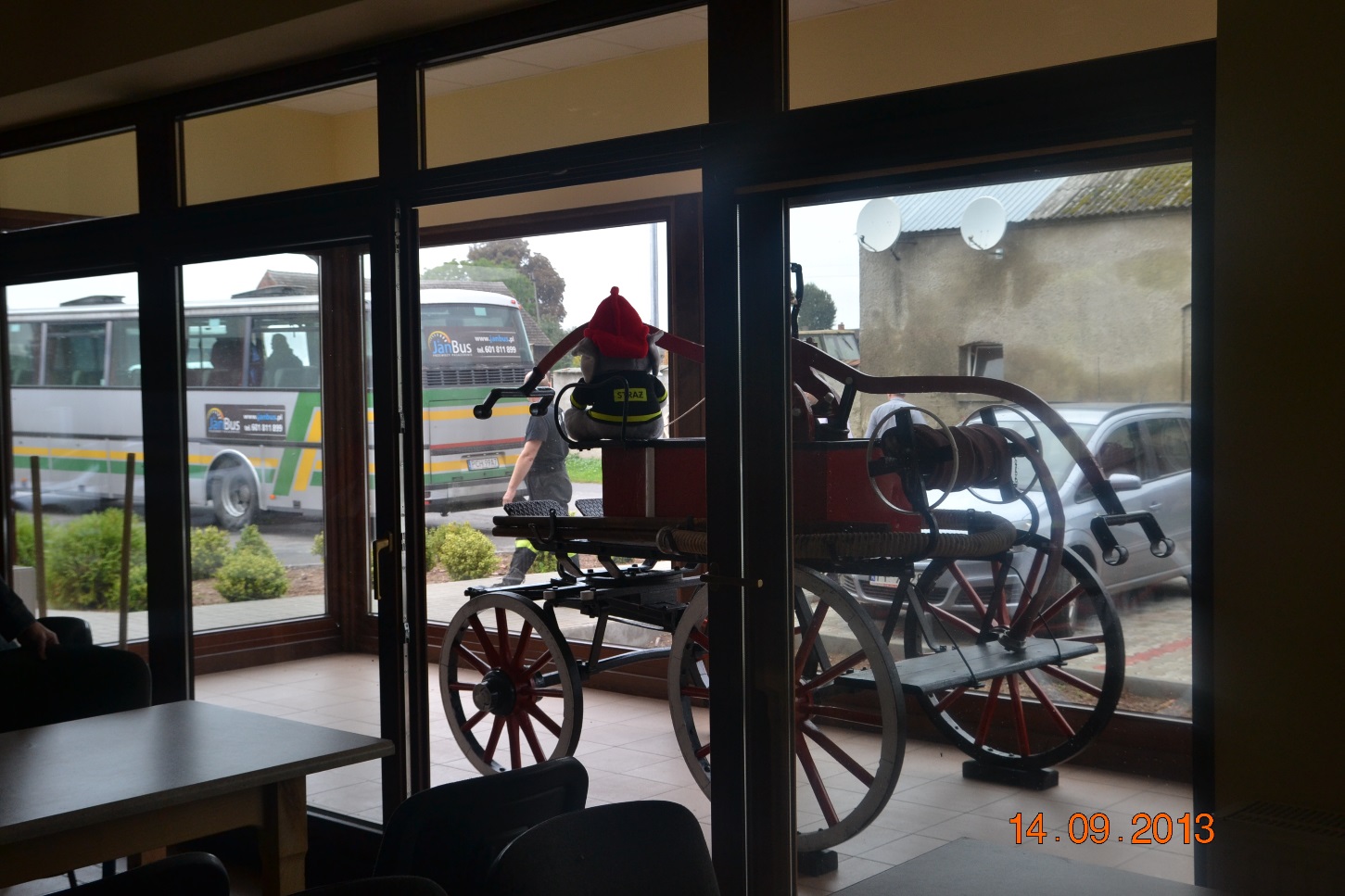 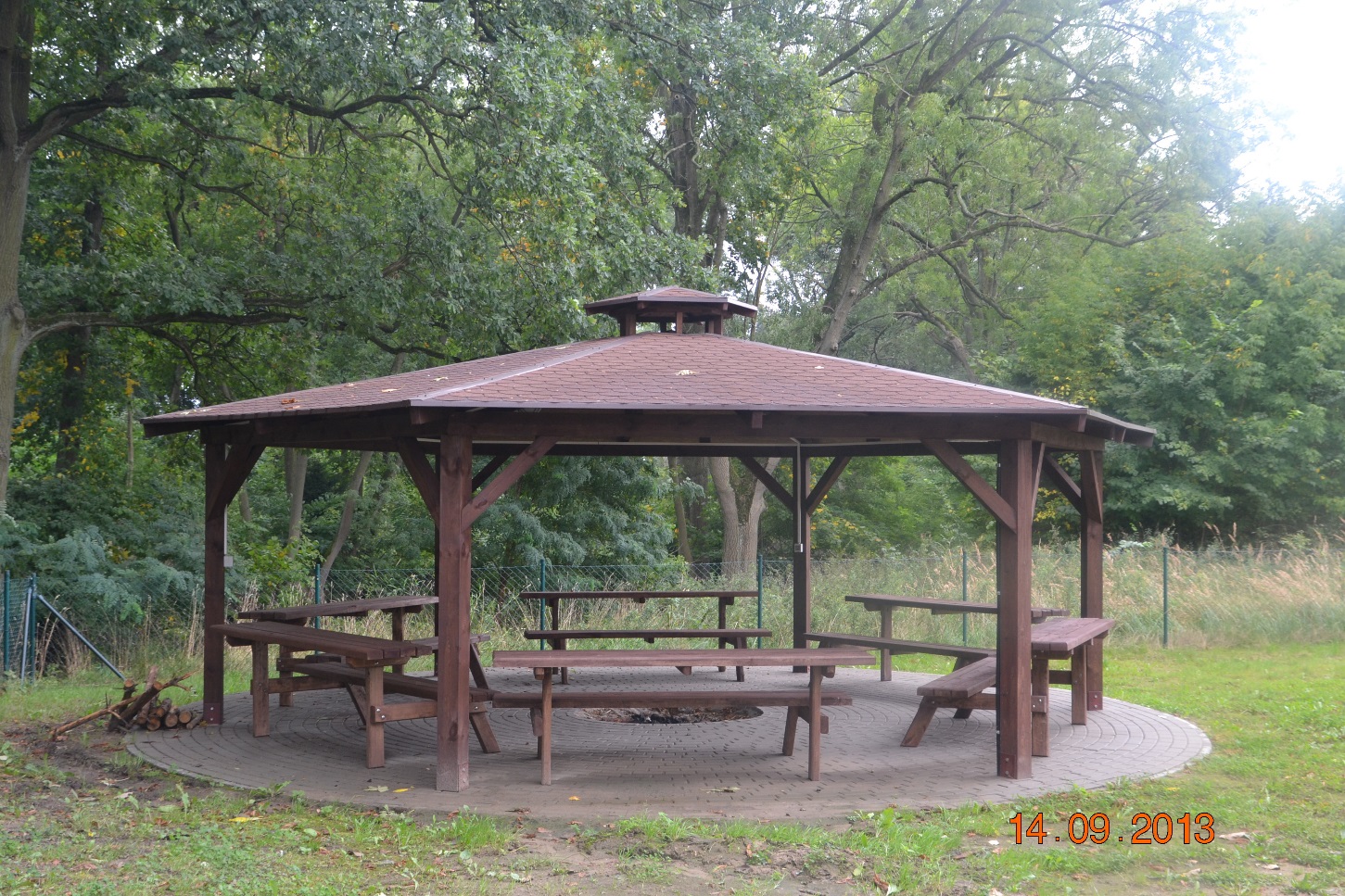 Rozbudowa straży OSP w Kruszewie na cele kultury i integracji społecznej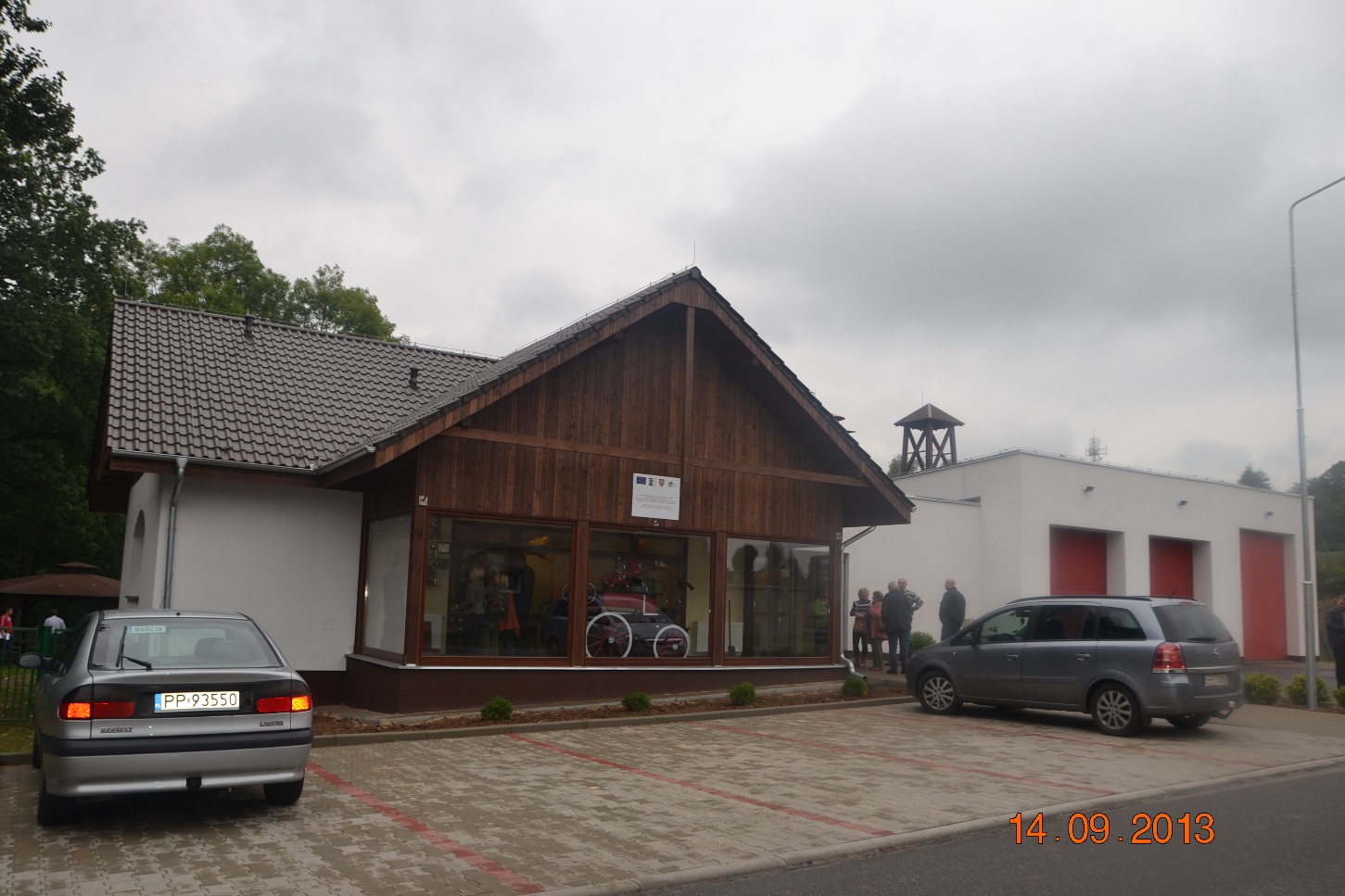 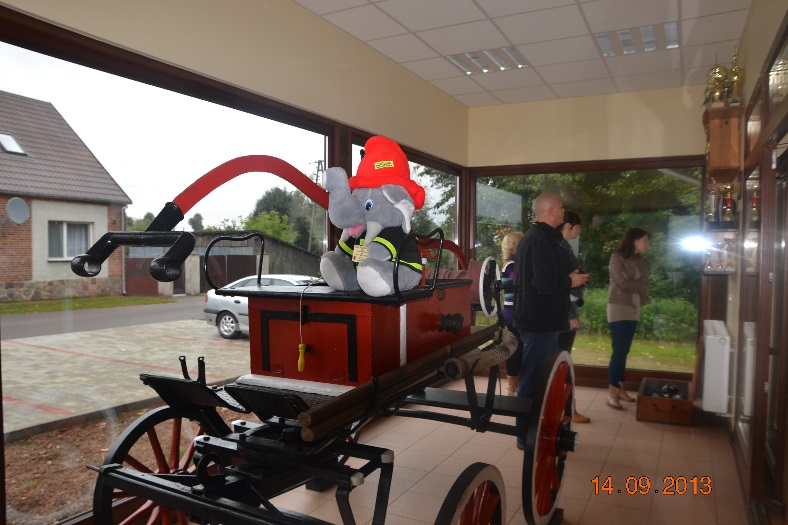 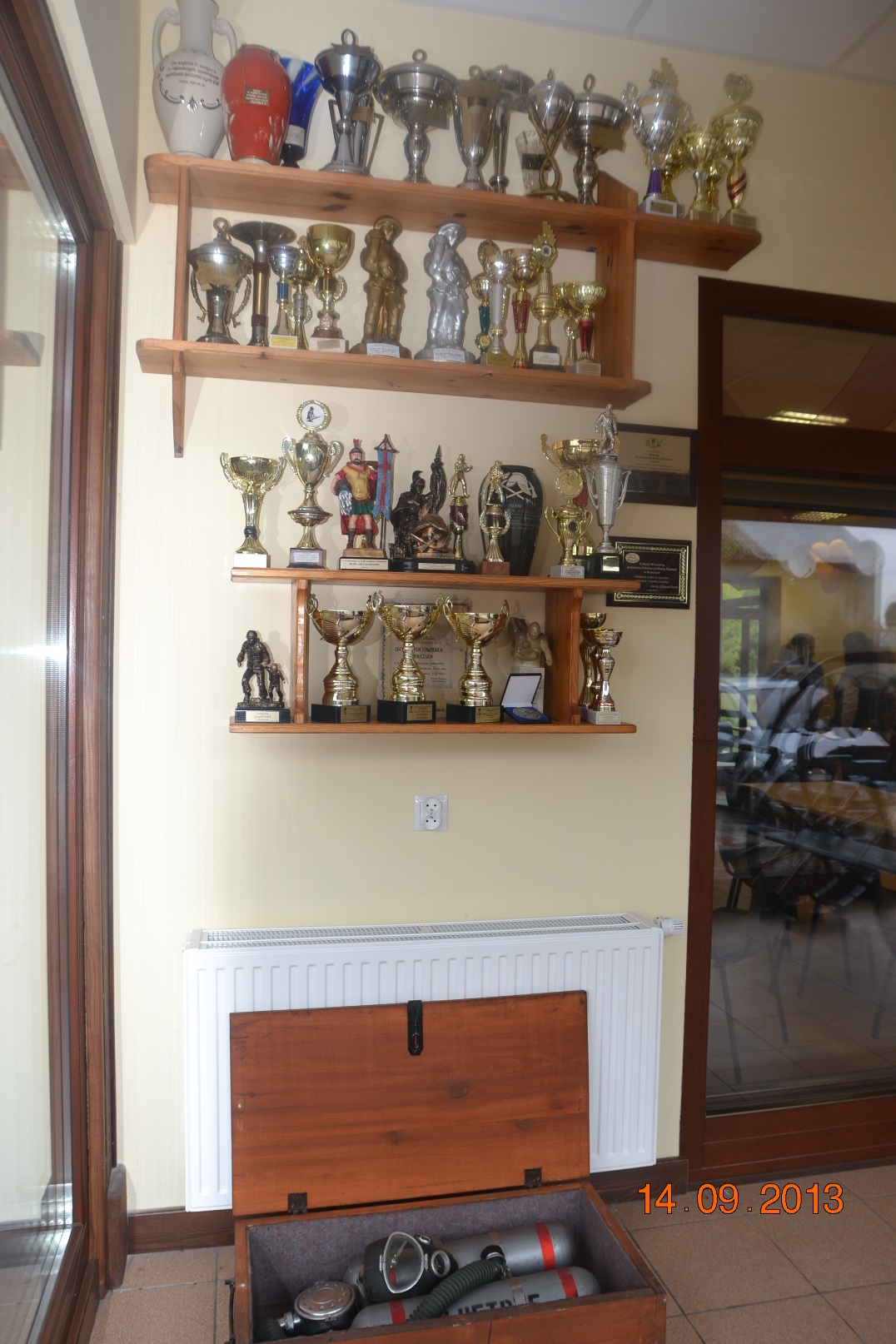 